An Sorcas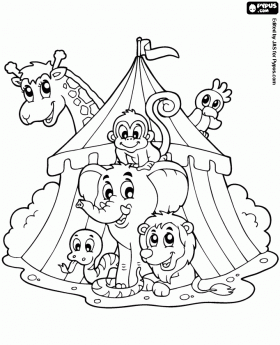 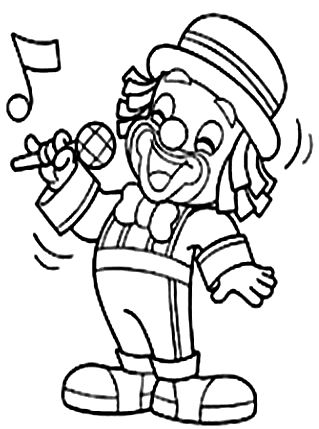 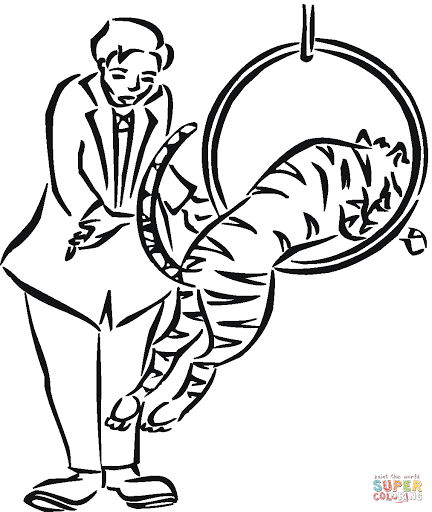 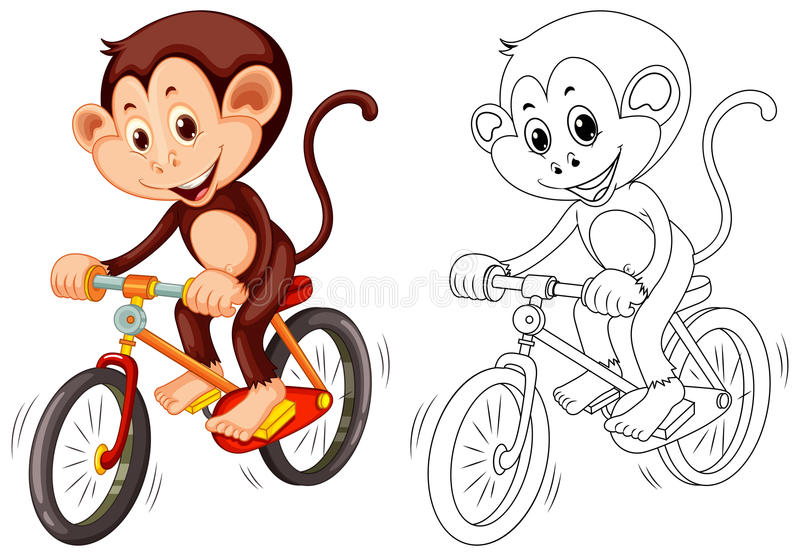 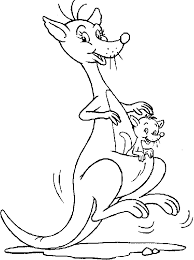 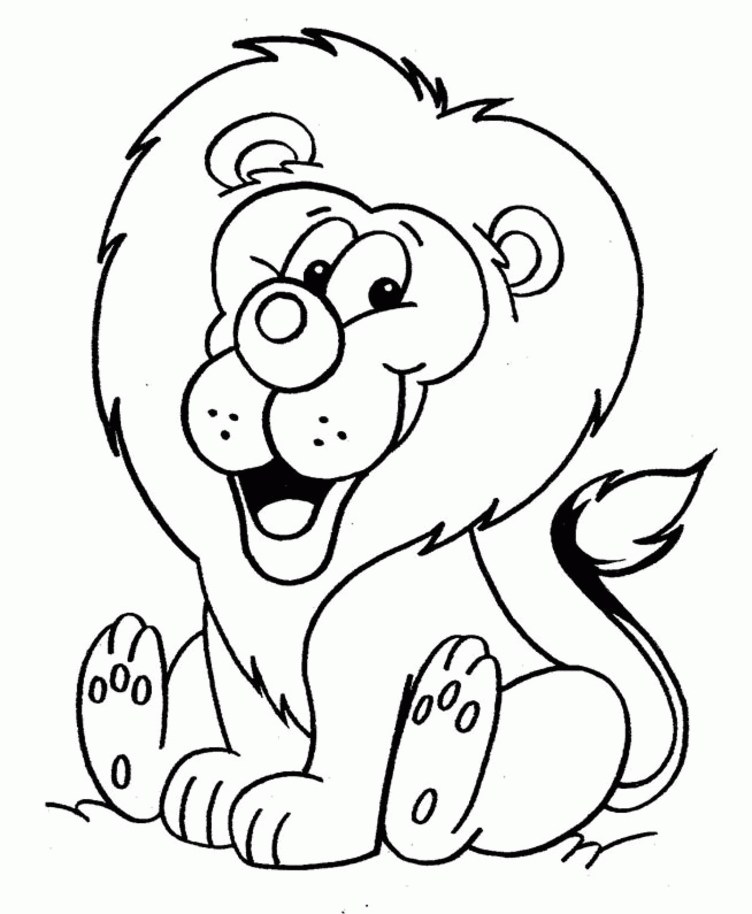 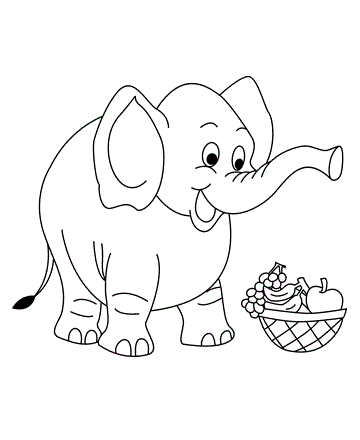 